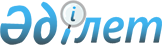 О внесении изменений в решение 10 сессии районного маслихата от 14 декабря 2012 года N 10/89 "О районном бюджете на 2013-2015 годы"Решение Шетского районного маслихата Карагандинской области от 4 июля 2013 года N 15/141. Зарегистрировано Департаментом юстиции Карагандинской области 31 июля 2013 года N 2376

      В соответствии с Бюджетным кодексом Республики Казахстан от 4 декабря 2008 года, Законом Республики Казахстан "О местном государственном управлении и самоуправлении в Республике Казахстан" от 23 января 2001 года районный маслихат РЕШИЛ:



      1. Внести в решение 10 сессии районного маслихата от 14 декабря 2012 года N 10/89 "О районном бюджете на 2013-2015 годы" (зарегистрировано в Реестре государственной регистрации нормативных правовых актов за N 2098, опубликовано в газете "Шет Шұғыласы" от 17 января 2013 года N 03 (10.416), внесены изменения решением районного маслихата от 19 марта 2013 года N 11/109 "О внесении изменений в решение 10 сессии районного маслихата от 14 декабря 2012 года N 10/89 "О районном бюджете на 2013-2015 годы" (зарегистрировано в Реестре государственной регистрации нормативных правовых актов за N 2302, опубликовано в газете "Шет Шұғыласы" от 25 апреля 2013 года N 17 (10.430)), следующие изменения:



      1) подпункты 1) и 2) пункта 1 изложить в следующей редакции:

      "1) доходы – 4195935 тысяч тенге, в том числе по:

      налоговым поступлениям – 1412075 тысяч тенге;

      неналоговым поступлениям – 45198 тысяч тенге;

      поступлениям от продажи основного капитала – 2927 тысяч тенге;

      поступлениям трансфертов – 2735735 тысяч тенге;

      2) затраты – 4257538 тысяч тенге;";



      2) в пункте 6:

      цифры "16000" заменить цифрами "71210";



      3) приложение 1 к указанному решению изложить в новой редакции согласно приложению к настоящему решению.



      2. Настоящее решение вводится в действие с 1 января 2013 года.      Председатель сессии,

      секретарь районного маслихата              А. Смагулулы

Приложение

к решению 15 сессии

районного маслихата

от 4 июля 2013 года N 15/141Приложение 1

к решению 10 сессии

районного маслихата

от 14 декабря 2012 года N 10/89 

Районный бюджет на 2013 год
					© 2012. РГП на ПХВ «Институт законодательства и правовой информации Республики Казахстан» Министерства юстиции Республики Казахстан
				КатегорияКатегорияКатегорияКатегорияСумма (тысяч тенге)КлассКлассКлассСумма (тысяч тенге)ПодклассПодклассСумма (тысяч тенге)НаименованиеСумма (тысяч тенге)12345I. Доходы41959351Налоговые поступления141207501Подоходный налог2427752Индивидуальный подоходный налог24277503Социальный налог2804791Социальный налог28047904Налоги на собственность8474511Налоги на имущество8074133Земельный налог46834Налог на транспортные средства308095Единый земельный налог454605Внутренние налоги на товары, работы и услуги362132Акцизы30263Поступления за использование природных и других ресурсов271674Сборы за ведение предпринимательской и профессиональной деятельности60145Налог на игорный бизнес608Обязательные платежи, взимаемые за совершение юридически значимых действий и (или) выдачу документов уполномоченными на то государственными органами или должностными лицами51571Государственная пошлина51572Неналоговые поступления4519801Доходы от государственной собственности9915Доходы от аренды имущества, находящегося в государственной собственности99106Прочие неналоговые поступления442071Прочие неналоговые поступления442073Поступления от продажи основного капитала292703Продажа земли и нематериальных активов29271Продажа земли29274Поступления трансфертов273573502Трансферты из вышестоящих органов государственного управления27357352Трансферты из областного бюджета2735735Функциональная группаФункциональная группаФункциональная группаФункциональная группаФункциональная группаСумма (тысяч тенге)Функциональная подгруппаФункциональная подгруппаФункциональная подгруппаФункциональная подгруппаСумма (тысяч тенге)Администратор бюджетных программАдминистратор бюджетных программАдминистратор бюджетных программСумма (тысяч тенге)ПрограммаПрограммаСумма (тысяч тенге)НаименованиеСумма (тысяч тенге)II. Затраты425753801Государственные услуги общего характера4206141Представительные, исполнительные и другие органы, выполняющие общие функции государственного управления377791112Аппарат маслихата района (города областного значения)21464001Услуги по обеспечению деятельности маслихата района (города областного значения)18049003Капитальные расходы государственного органа3415122Аппарат акима района (города областного значения)65513001Услуги по обеспечению деятельности акима района (города областного значения)63913003Капитальные расходы государственного органа1600123Аппарат акима района в городе, города районного значения, поселка, аула (села), аульного (сельского) округа290814001Услуги по обеспечению деятельности акима района в городе, города районного значения, поселка, аула (села), аульного (сельского) округа277206022Капитальные расходы государственного органа136082Финансовая деятельность23473452Отдел финансов района (города областного значения)23473001Услуги по реализации государственной политики в области исполнения бюджета района (города областного значения) и управления коммунальной собственностью района (города областного значения)16445003Проведение оценки имущества в целях налогообложения1800011Учет, хранение, оценка и реализация имущества, поступившего в коммунальную собственность3928018Капитальные расходы государственного органа13005Планирование и статистическая деятельность19350453Отдел экономики и бюджетного планирования района (города областного значения)19350001Услуги по реализации государственной политики в области формирования и развития экономической политики, системы государственного планирования и управления района (города областного значения)19050004Капитальные расходы государственного органа30002Оборона69431Военные нужды6943122Аппарат акима района (города областного значения)6943005Мероприятия в рамках исполнения всеобщей воинской обязанности594303Общественный порядок, безопасность, правовая, судебная, уголовно-исполнительная деятельность3509Прочие услуги в области общественного порядка и безопасности350458Отдел жилищно-коммунального хозяйства, пассажирского транспорта и автомобильных дорог района (города областного значения)350021Обеспечение безопасности дорожного движения в населенных пунктах35004Образование26809611Дошкольное воспитание и обучение157041471Отдел образования, физической культуры и спорта района (города областного значения)157041003Обеспечение деятельности организаций дошкольного воспитания и обучения129114040Реализация государственного образовательного заказа в дошкольных организациях образования279272Начальное, основное среднее и общее среднее образование2417194123Аппарат акима района в городе, города районного значения, поселка, аула (села), аульного (сельского) округа5753005Организация бесплатного подвоза учащихся до школы и обратно в аульной (сельской) местности5753471Отдел образования, физической культуры и спорта района (города областного значения)2411441004Общеобразовательное обучение2381903005Дополнительное образование для детей и юношества295384Техническое и профессиональное, послесреднее образование28625471Отдел образования, физической культуры и спорта района (города областного значения)28625007Организация профессионального обучения286259Прочие услуги в области образования78101471Отдел образования, физической культуры и спорта района (города областного значения)78101009Приобретение и доставка учебников, учебно-методических комплексов для государственных учреждений образования района (города областного значения)16339020Ежемесячные выплаты денежных средств опекунам (попечителям) на содержание ребенка-сироты (детей-сирот), и ребенка (детей), оставшегося без попечения родителей14254067Капитальные расходы подведомственных государственных учреждений и организаций4750805Здравоохранение4809Прочие услуги в области здравоохранения480123Аппарат акима района в городе, города районного значения, поселка, аула (села), аульного (сельского) округа480002Организация в экстренных случаях доставки тяжелобольных людей до ближайшей организации здравоохранения, оказывающей врачебную помощь48006Социальная помощь и социальное обеспечение1202042Социальная помощь98641123Аппарат акима района в городе, города районного значения, поселка, аула (села), аульного (сельского) округа12798003Оказание социальной помощи нуждающимся гражданам на дому12798451Отдел занятости и социальных программ района (города областного значения)85843002Программа занятости25940004Оказание социальной помощи на приобретение топлива специалистам здравоохранения, образования, социального обеспечения, культуры, спорта и ветеринарии в сельской местности в соответствии с законодательством Республики Казахстан6000005Государственная адресная социальная помощь15926006Оказание жилищной помощи1508007Социальная помощь отдельным категориям нуждающихся граждан по решениям местных представительных органов11689010Материальное обеспечение детей-инвалидов, воспитывающихся и обучающихся на дому350016Государственные пособия на детей до 18 лет17599017Обеспечение нуждающихся инвалидов обязательными гигиеническими средствами и предоставление услуг специалистами жестового языка, индивидуальными помощниками в соответствии с индивидуальной программой реабилитации инвалида6831023Обеспечение деятельности центров занятости населения103639Прочие услуги в области социальной помощи и социального обеспечения21563451Отдел занятости и социальных программ района (города областного значения)21563001Услуги по реализации государственной политики на местном уровне в области обеспечения занятости и реализации социальных программ для населения18813011Оплата услуг по зачислению, выплате и доставке пособий и других социальных выплат2500021Капитальные расходы государственного органа25007Жилищно-коммунальное хозяйство3277631Жилищное хозяйство74465455Отдел культуры и развития языков района (города областного значения)623024Ремонт объектов в рамках развития городов и сельских населенных пунктов по Дорожной карте занятости 2020623458Отдел жилищно-коммунального хозяйства, пассажирского транспорта и автомобильных дорог района (города областного значения)6726004Обеспечение жильем отдельных категорий граждан1000041Ремонт и благоустройство объектов в рамках развития городов и сельских населенных пунктов по Дорожной карте занятости 20205726472Отдел строительства, архитектуры и градостроительства района (города областного значения)61377003Проектирование, строительство и (или) приобретение жилья коммунального жилищного фонда52372004Проектирование, развитие, обустройство и (или) приобретение инженерно-коммуникационной инфраструктуры9005479Отдел жилищной инспекции района (города областного значения)5739001Услуги по реализации государственной политики на местном уровне в области жилищного фонда5239005Капитальные расходы государственного органа5002Коммунальное хозяйство154128123Аппарат акима района в городе, города районного значения, поселка, аула (села), аульного (сельского) округа19136014Организация водоснабжения населенных пунктов19136472Отдел строительства, архитектуры и градостроительства района (города областного значения)134992006Развитие системы водоснабжения и водоотведения1349923Благоустройство населенных пунктов99170123Аппарат акима района в городе, города районного значения, поселка, аула (села), аульного (сельского) округа99170008Освещение улиц населенных пунктов24231009Обеспечение санитарии населенных пунктов8842010Содержание мест захоронений и погребение безродных170011Благоустройство и озеленение населенных пунктов6592708Культура, спорт, туризм и информационное пространство2967521Деятельность в области культуры188481123Аппарат акима района в городе, города районного значения, поселка, аула (села), аульного (сельского) округа1160006Поддержка культурно-досуговой работы на местном уровне1160455Отдел культуры и развития языков района (города областного значения)187321003Поддержка культурно-досуговой работы1873212Спорт5999471Отдел образования, физической культуры и спорта района (города областного значения)5999013Развитие массового спорта и национальных видов спорта793014Проведение спортивных соревнований на районном (города областного значения) уровне2399015Подготовка и участие членов сборных команд района (города областного значения) по различным видам спорта на областных спортивных соревнованиях28073Информационное пространство77304455Отдел культуры и развития языков района (города областного значения)63993006Функционирование районных (городских) библиотек63993456Отдел внутренней политики района (города областного значения)13311002Услуги по проведению государственной информационной политики через газеты и журналы11811005Услуги по проведению государственной информационной политики через телерадиовещание15009Прочие услуги по организации культуры, спорта, туризма и информационного пространства24968455Отдел культуры и развития языков района (города областного значения)9113001Услуги по реализации государственной политики на местном уровне в области развития языков и культуры9113456Отдел внутренней политики района (города областного значения)15855001Услуги по реализации государственной политики на местном уровне в области информации, укрепления государственности и формирования социального оптимизма граждан12805003Реализация мероприятий в сфере молодежной политики2900006Капитальные расходы государственного органа15009Топливно-энергетический комплекс и недропользование523499Прочие услуги в области топливно-энергетического комплекса и недропользования52349458Отдел жилищно-коммунального хозяйства, пассажирского транспорта и автомобильных дорог района (города областного значения)649019Развитие теплоэнергетической системы649472Отдел строительства, архитектуры и градостроительства района (города областного значения)51700009Развитие теплоэнергетической системы5170010Сельское, водное, лесное, рыбное хозяйство, особо охраняемые природные территории, охрана окружающей среды и животного мира, земельные отношения1438961Сельское хозяйство27180453Отдел экономики и бюджетного планирования района (города областного значения)11325099Реализация мер по оказанию социальной поддержки специалистов11325474Отдел сельского хозяйства и ветеринарии района (города областного значения)15855001Услуги по реализации государственной политики на местном уровне в сфере сельского хозяйства и ветеринарии13642003Капитальные расходы государственного органа135007Организация отлова и уничтожения бродячих собак и кошек1078012Проведение мероприятий по идентификации сельскохозяйственных животных10006Земельные отношения15020463Отдел земельных отношений района (города областного значения)15020001Услуги по реализации государственной политики в области регулирования земельных отношений на территории района (города областного значения)13320004Организация работ по зонированию земель1500007Капитальные расходы государственного органа2009Прочие услуги в области сельского, водного, лесного, рыбного хозяйства, охраны окружающей среды и земельных отношений101696474Отдел сельского хозяйства и ветеринарии района (города областного значения)101696013Проведение противоэпизоотических мероприятий10169611Промышленность, архитектурная, градостроительная и строительная деятельность117902Архитектурная, градостроительная и строительная деятельность11790472Отдел строительства, архитектуры и градостроительства района (города областного значения)11790001Услуги по реализации государственной политики в области строительства, архитектуры и градостроительства на местном уровне11660015Капитальные расходы государственного органа13012Транспорт и коммуникации505331Автомобильный транспорт45755123Аппарат акима района в городе, города районного значения, поселка, аула (села), аульного (сельского) округа35455013Обеспечение функционирования автомобильных дорог в городах районного значения, поселках, аулах (селах), аульных (сельских) округах35455458Отдел жилищно-коммунального хозяйства, пассажирского транспорта и автомобильных дорог района (города областного значения)10300023Обеспечение функционирования автомобильных дорог103009Прочие услуги в сфере транспорта и коммуникаций4778458Отдел жилищно-коммунального хозяйства, пассажирского транспорта и автомобильных дорог района (города областного значения)4778037Субсидирование пассажирских перевозок по социально-значимым городским (сельским), пригородным и внутрирайонным сообщениям477813Прочие1448913Поддержка предпринимательской деятельности и защита конкуренции11780469Отдел предпринимательства района (города областного значения)11780001Услуги по реализации государственной политики на местном уровне в области развития предпринимательства и промышленности11650004Капитальные расходы государственного органа1309Прочие133111452Отдел финансов района (города областного значения)71210012Резерв местного исполнительного органа района (города областного значения)71210458Отдел жилищно-коммунального хозяйства, пассажирского транспорта и автомобильных дорог района (города областного значения)47525001Услуги по реализации государственной политики на местном уровне в области жилищно-коммунального хозяйства, пассажирского транспорта и автомобильных дорог11857013Капитальные расходы государственного органа150040Реализация мер по содействию экономическому развитию регионов в рамках Программы "Развитие регионов"35518471Отдел образования, физической культуры и спорта района (города областного значения)14376001Услуги по обеспечению деятельности отдела образования, физической культуры и спорта1437615Трансферты121Трансферты12452Отдел финансов района (города областного значения)12006Возврат неиспользованных (недоиспользованных) целевых трансфертов1216Погашение займов78351Погашение займов7835452Отдел финансов района (города областного значения)7835008Погашение долга местного исполнительного органа перед вышестоящим бюджетом7835III. Чистое бюджетное кредитование70106Бюджетные кредиты7010610Сельское, водное, лесное, рыбное хозяйство, особо охраняемые природные территории, охрана окружающей среды и животного мира, земельные отношения701061Сельское хозяйство70106453Отдел экономики и бюджетного планирования района (города областного значения)70106006Бюджетные кредиты для реализации мер социальной поддержки специалистов70106КатегорияКатегорияКатегорияКатегорияСумма (тысяч тенге)КлассКлассКлассСумма (тысяч тенге)ПодклассПодклассСумма (тысяч тенге)НаименованиеСумма (тысяч тенге)123455Погашение бюджетных кредитов783501Погашение бюджетных кредитов78351Погашение бюджетных кредитов, выданных из государственного бюджета7835IV. Сальдо по операциям с финансовыми активами10000Приобретение финансовых активов1000013Прочие100009Прочие10000458Отдел жилищно-коммунального хозяйства, пассажирского транспорта и автомобильных дорог района (города областного значения)10000065Формирование или увеличение уставного капитала юридических лиц10000КатегорияКатегорияКатегорияКатегорияСумма (тысяч тенге)КлассКлассКлассСумма (тысяч тенге)ПодклассПодклассСумма (тысяч тенге)НаименованиеСумма (тысяч тенге)12345Поступления от продажи финансовых активов государства10000Функциональная группаФункциональная группаФункциональная группаФункциональная группаФункциональная группаСумма (тысяч тенге)Функциональная подгруппаФункциональная подгруппаФункциональная подгруппаФункциональная подгруппаСумма (тысяч тенге)Администратор бюджетных программАдминистратор бюджетных программАдминистратор бюджетных программСумма (тысяч тенге)ПрограммаПрограммаСумма (тысяч тенге)НаименованиеСумма (тысяч тенге)123456V. Дефицит (профицит) бюджета-62271VI. Финансирование дефицита (использование профицита) бюджета62271